Refer to the Handbook and application instructions for the Part 70 Manufacturing General Permit for form instructions.Facility information8)	Attach a separate page with a drawing of recommended and actual hood dimensions; indicate if the recommended dimensions are minimum or maximum or constrained in some other way.17)	Attach a separate page showing the capture velocity test plan on a drawing or a sketch.18)	If the hood design does not conform to the recommendations of the Manual, or if there is no recommended design for this application, describe your plans to determine the hood capture efficiency below:Hood certificationThis certification must be signed by a responsible official and submitted with any application for which the applicant wants to claim a capture efficiency for pollutant-collecting hoods as described in the instructions for the MG-05A forms by having the design of the hood evaluated by qualified personnel. The permitted capture efficiency for certified hoods is 80%.I certify under penalty of law that the aforementioned hood(s) has (have) been evaluated under my direction or supervision by qualified personnel and that, to the best of my knowledge and belief, the (each) hood conforms to the design and operating practices recommended in "Industrial Ventilation - A Manual of Recommended Practices, American Conference of Governmental Industrial Hygienists," current edition.Authorized representative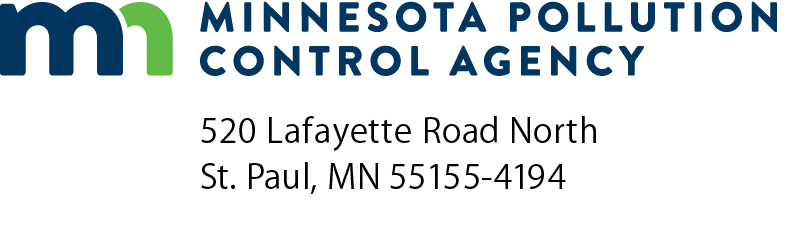 MGCR-02Part 70 Manufacturing General Permit hood evaluation and certificationAir Quality Permit ProgramDoc Type:  Permit Applicationa)	AQ Facility ID number:a)	AQ Facility ID number:a)	AQ Facility ID number:a)	AQ Facility ID number:b)	Agency Interest ID number:b)	Agency Interest ID number:b)	Agency Interest ID number:b)	Agency Interest ID number:b)	Agency Interest ID number:b)	Agency Interest ID number:b)	Agency Interest ID number:b)	Agency Interest ID number:c)	Facility name:c)	Facility name:Date the hood was certified (mm/dd/yyyy):Date the hood was certified (mm/dd/yyyy):Date the hood was certified (mm/dd/yyyy):Date the hood was certified (mm/dd/yyyy):Date the hood was certified (mm/dd/yyyy):Date the hood was certified (mm/dd/yyyy):Date the hood was certified (mm/dd/yyyy):2)	Emission Unit (EQUI) number(s):2)	Emission Unit (EQUI) number(s):2)	Emission Unit (EQUI) number(s):2)	Emission Unit (EQUI) number(s):2)	Emission Unit (EQUI) number(s):3)	Emission Unit characteristics:3)	Emission Unit characteristics:3)	Emission Unit characteristics:3)	Emission Unit characteristics:3)	Emission Unit characteristics:3)	Emission Unit characteristics:3)	Emission Unit characteristics:3)	Emission Unit characteristics:3)	Emission Unit characteristics:3)	Emission Unit characteristics:3)	Emission Unit characteristics:3)	Emission Unit characteristics:3)	Emission Unit characteristics:3)	Emission Unit characteristics:3)	Emission Unit characteristics:3)	Emission Unit characteristics:3)	Emission Unit characteristics:3)	Emission Unit characteristics:3)	Emission Unit characteristics:3)	Emission Unit characteristics:3)	Emission Unit characteristics:3)	Emission Unit characteristics:4)	Pollutant(s) emitted:4)	Pollutant(s) emitted:4)	Pollutant(s) emitted:5)	Is there a recommended hood design for this application in the Industrial ventilation manual referenced in the instructions?	  Yes, go to question 6.	  No, go to question 18.5)	Is there a recommended hood design for this application in the Industrial ventilation manual referenced in the instructions?	  Yes, go to question 6.	  No, go to question 18.5)	Is there a recommended hood design for this application in the Industrial ventilation manual referenced in the instructions?	  Yes, go to question 6.	  No, go to question 18.5)	Is there a recommended hood design for this application in the Industrial ventilation manual referenced in the instructions?	  Yes, go to question 6.	  No, go to question 18.5)	Is there a recommended hood design for this application in the Industrial ventilation manual referenced in the instructions?	  Yes, go to question 6.	  No, go to question 18.5)	Is there a recommended hood design for this application in the Industrial ventilation manual referenced in the instructions?	  Yes, go to question 6.	  No, go to question 18.5)	Is there a recommended hood design for this application in the Industrial ventilation manual referenced in the instructions?	  Yes, go to question 6.	  No, go to question 18.5)	Is there a recommended hood design for this application in the Industrial ventilation manual referenced in the instructions?	  Yes, go to question 6.	  No, go to question 18.5)	Is there a recommended hood design for this application in the Industrial ventilation manual referenced in the instructions?	  Yes, go to question 6.	  No, go to question 18.5)	Is there a recommended hood design for this application in the Industrial ventilation manual referenced in the instructions?	  Yes, go to question 6.	  No, go to question 18.5)	Is there a recommended hood design for this application in the Industrial ventilation manual referenced in the instructions?	  Yes, go to question 6.	  No, go to question 18.5)	Is there a recommended hood design for this application in the Industrial ventilation manual referenced in the instructions?	  Yes, go to question 6.	  No, go to question 18.5)	Is there a recommended hood design for this application in the Industrial ventilation manual referenced in the instructions?	  Yes, go to question 6.	  No, go to question 18.5)	Is there a recommended hood design for this application in the Industrial ventilation manual referenced in the instructions?	  Yes, go to question 6.	  No, go to question 18.5)	Is there a recommended hood design for this application in the Industrial ventilation manual referenced in the instructions?	  Yes, go to question 6.	  No, go to question 18.5)	Is there a recommended hood design for this application in the Industrial ventilation manual referenced in the instructions?	  Yes, go to question 6.	  No, go to question 18.5)	Is there a recommended hood design for this application in the Industrial ventilation manual referenced in the instructions?	  Yes, go to question 6.	  No, go to question 18.5)	Is there a recommended hood design for this application in the Industrial ventilation manual referenced in the instructions?	  Yes, go to question 6.	  No, go to question 18.5)	Is there a recommended hood design for this application in the Industrial ventilation manual referenced in the instructions?	  Yes, go to question 6.	  No, go to question 18.5)	Is there a recommended hood design for this application in the Industrial ventilation manual referenced in the instructions?	  Yes, go to question 6.	  No, go to question 18.5)	Is there a recommended hood design for this application in the Industrial ventilation manual referenced in the instructions?	  Yes, go to question 6.	  No, go to question 18.5)	Is there a recommended hood design for this application in the Industrial ventilation manual referenced in the instructions?	  Yes, go to question 6.	  No, go to question 18.6)	Edition of the Manual referenced:6)	Edition of the Manual referenced:6)	Edition of the Manual referenced:6)	Edition of the Manual referenced:6)	Edition of the Manual referenced:6)	Edition of the Manual referenced:7)	Page No(s):RecommendedRecommendedActualActualunitsunits9)	Capture velocity10)	Hood air flow min    max11)	Hood face velocity12)	Slot velocity13)	Plenum velocity min    max14)	Duct velocity min    max15)	Fan rotation speed16)	Fan power drawEmission
Unit (EQUI) ID number(s)Emission
Unit (EQUI) ID number(s)Emission
Unit (EQUI) ID number(s)Control
equipment (TREA) ID number(s)Control
equipment (TREA) ID number(s)Control
equipment (TREA) ID number(s)Control
equipment (TREA) ID number(s)Hood capture
efficiencyHood capture
efficiencyPollutant(s)
controlledPollutant(s)
controlledPollutant(s)
controlled80%Print name:Title:Signature:Date (mm/dd/yyyy):Date (mm/dd/yyyy):